Nombres et calculs Utiliser les grands nombres, entiers, fractions simples, les nombres décimauxUtiliser et représenter les grands nombres entiers  Exercice 1 : Écris les nombres dictésExercice 2 : Associe les décompositions qui correspondent au nombre demandé 4 X 1 000 000 + 4 X 100 000 + 3 X 10 000 + 2X 1 000 + 100 X 4 + 10 X 7 + 5X1                                                                                                              4 000 000 + 70 + 5 + 432 000 4 000 000 + 400 000 + 30 000 + 2 000 + 400 + 70 + 5.                                  Exercice 3 : Place les nombres suivants sur la demi-droite graduée ci-dessous3 620 000                  4 200 000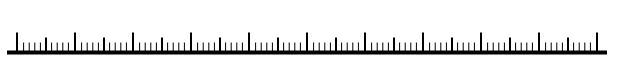 Utiliser et représenter les fractions simples et décimales Exercice 4 Colorie la fraction demandée. Écris la fraction correspondant à la partie colorée :Exercice 5 : écrire les fractions suivantes sous forme d’un nombre décimal   	=  ……		= ……	 	= …..	 = …..Exercice 6 : encadre les fractions suivantes entre deux entiers consécutifs    ……….      …….         ……….      ……Utiliser et représenter les nombres décimauxExercice 7 : Colorie les différentes représentations qui correspondent au nombre encadré                     42 +                 42 + 0,4 + 0, 08 + 0, 007                                          4 dizaines + 2 unités + 4 dixièmes + 8 centièmes + 7 millièmes  Exercice  8 : Place 4, 37 sur la demi-droite graduée         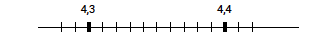 Calculer avec les nombres entiers et des nombres décimaux Calcul mental, calcul en ligne Exercice 9 : écrire le résultat des calculs dictés Calcul poséExercice 10  : Pose et effectue les opérations        4 906 x 8 =           35 842 x 37 =          786 : 5 = Résoudre des problèmes en utilisant des fractions simples, les nombres décimaux et le calcul. Exercice  11: Résous le problème suivant Mme Dupont possède des poules qui pondent 1057 œufs par jour. Elle répartit les œufs dans des boîtes de 6. Combien de boîtes Mme Dupont pourra -t-elle remplir chaque jour ? Grandeurs et mesuresComparer, estimer, mesurer des grandeurs géométriques avec des nombres entiers et des nombres décimaux : longueur (périmètre), aire, volume, angles – utiliser le lexique, les unités, les instruments de mesure spécifiques de ces grandeurs. Exercice 12 : La géométrie grandeurs et mesure Espace et géométrie Exercice 13: Espace et géométrie – reconnaît, nomme, décrit Dans la figure ci-contre :- nomme ABC et EFG deux triangles équilatéraux différents ;- nomme (IJKL) un losange ;- colorie un triangle rectangle ;- colorie un triangle isocèle.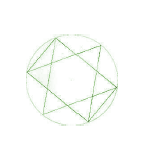 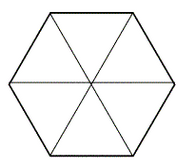 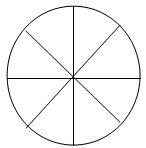 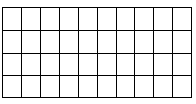 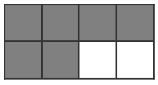 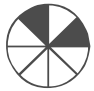 Trace un rectangle de longueur 6 cm et de largeur 2,5cm.Calcule son périmètre.Calcule son aire. 